V1 – Alu-Schiff und Alu-KugelMaterialien: 		Pneumatische WanneChemikalien:		Alufolie, WasserDurchführung: 		Eine pneumatische Wanne wird mit Wasser gefüllt und ein gefaltetes Alu-Schiff darauf gesetzt. Anschließend wird das Schiffchen zu einer Kugel geformt und wieder auf die Wasseroberfläche gesetzt. Beobachtung:			Das Alu-Schiff schwimmt auf dem Wasser. Die Alu-Kugel sinkt zu Boden und schwimmt nicht mehr. Deutung:			Die Schwimmfähigkeit eines Körpers wird nicht nur über seine Dichte bestimmt, sondern auch über seine Oberfläche. Körper mit einer größeren Oberfläche verdrängen mehr Wasserteilchen als Körper mit einer geringeren Oberfläche. Das Alu-Schiff im Versuch besitzt eine deutlich größere Oberfläche als die Alu-Kugel, wodurch mehr Wasser verdrängt werden kann, sodass das Alu-Schiff auf dem Wasser schwimmt.  Entsorgung:	           	Die Entsorgung der wässrigen Lösungen erfolgt über den Ausguss. Die 			Feststoffabfälle werden im Rest- bzw. Plastikmüll entsorgt.Literatur:		D. Schwefer (2010), www.nela-forscht.de/2012/07/11/knetboot-und-			knetkugel-im-vergleich/ (abgerufen am: 19.07.2016)GefahrenstoffeGefahrenstoffeGefahrenstoffeGefahrenstoffeGefahrenstoffeGefahrenstoffeGefahrenstoffeGefahrenstoffeGefahrenstoffeAlufolieAlufolieAlufolie------WasserWasserWasser------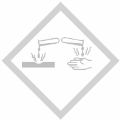 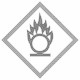 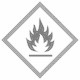 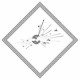 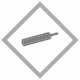 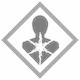 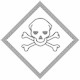 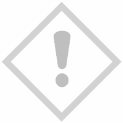 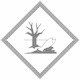 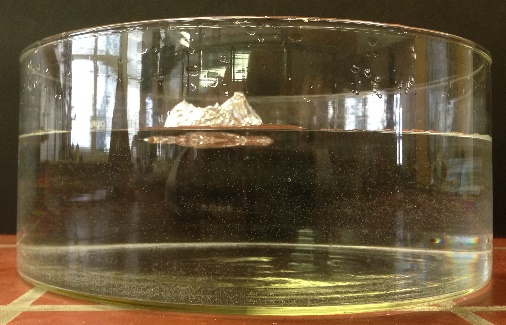 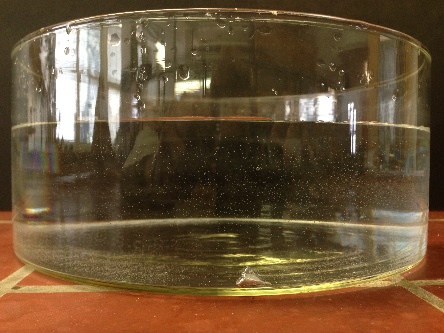 Abb. 1 – Schwimmendes Alu-Boot (links) vs. Nicht schwimmende Alu-Kugel (rechts)Abb. 1 – Schwimmendes Alu-Boot (links) vs. Nicht schwimmende Alu-Kugel (rechts)